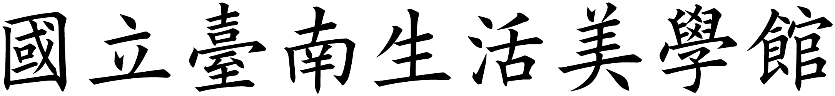 113年志工招募報名表 申請日期：  113  /        /             編號 ：      (由本館人員填寫)     各欄位資料請務必填寫。報名表可以以下方式遞送:E-mail：taurus@mail.tncsec.gov.tw親送本館服務臺或郵寄至70062臺南市中西區中華西路二段34號，推廣輔導組 張小姐，信封封面註明：「報名113年臺南生活美學館志工招募」。如有相關諮詢請來電(06)2984990轉6037張小姐。本資料僅提供志工招募及志工相關業務使用。中文姓名：             英文姓名：　性    別：               身分證字號：出生日期： 民國           年              月              日出生日期： 民國           年              月              日聯絡電話 【行動】：                     【住家】：      聯絡電話 【行動】：                     【住家】：      電子郵件信箱：電子郵件信箱：通訊地址：通訊地址：最高學歷：最高學歷：志願服務紀錄冊： □無 □有，字號：                ，核發單位：                  志願服務紀錄冊： □無 □有，字號：                ，核發單位：                  擔任其他單位志工： □無  □是，請詳列：                                擔任其他單位志工： □無  □是，請詳列：                                職業： □現職單位：                                 □已退休，曾任職單位：                             □待業中         □學生，學校：                                              □其他：                                            職業： □現職單位：                                 □已退休，曾任職單位：                             □待業中         □學生，學校：                                              □其他：                                            語言能力： □ 華語 (□可導覽/講解  □溝通流暢   □可閱讀  □可電腦繕打) □ 台語 (□可導覽/講解  □溝通流暢   □可閱讀  □可電腦繕打) □ 英語 (□可導覽/講解  □溝通流暢   □可閱讀  □可電腦繕打)  □ 客語 (□可導覽/講解  □溝通流暢   □可閱讀  □可電腦繕打)語言能力： □ 華語 (□可導覽/講解  □溝通流暢   □可閱讀  □可電腦繕打) □ 台語 (□可導覽/講解  □溝通流暢   □可閱讀  □可電腦繕打) □ 英語 (□可導覽/講解  □溝通流暢   □可閱讀  □可電腦繕打)  □ 客語 (□可導覽/講解  □溝通流暢   □可閱讀  □可電腦繕打)電腦/資訊能力： (可複選)應用軟體：□Word  □Excel  □PowerPoint  □Line  □其他：            上網收發資訊習慣：□經常  □偶而   □很少   □不用電腦/資訊能力： (可複選)應用軟體：□Word  □Excel  □PowerPoint  □Line  □其他：            上網收發資訊習慣：□經常  □偶而   □很少   □不用專長或技能：(可複選)□活動主持 □導覽解說  □急救護理   □說故事  □手語  □團康輔導 □文字編輯  □活動企劃   □其他：______________________                專長或技能：(可複選)□活動主持 □導覽解說  □急救護理   □說故事  □手語  □團康輔導 □文字編輯  □活動企劃   □其他：______________________                來館服務時段表 ( 請依意願順序填選，可選填3個。)確切服務值勤時段，視本館實際需求協調後而定。----------------------------------------------------------------------------------------------1日分為3個時段，填寫範例：選擇星期五中午組(12：00-15：00)，請填5-2。時段1：__________________  時段2：_________________  時段3：_________________ 來館服務時段表 ( 請依意願順序填選，可選填3個。)確切服務值勤時段，視本館實際需求協調後而定。----------------------------------------------------------------------------------------------1日分為3個時段，填寫範例：選擇星期五中午組(12：00-15：00)，請填5-2。時段1：__________________  時段2：_________________  時段3：_________________ 個人擔任臺南生活美學館志工的動機與期許：個人擔任臺南生活美學館志工的動機與期許：